SI Table.1 List of the 23 plant species sampled in this study. Samples were collected from heights of 0.5 m, 1.5 m and 2.5 m above the ground surface. D = Deciduous species, E = Evergreen species. AD = adaxial surface, AB = abaxial surface, LA = average leaf area per leaf, TLA = total leaf area of the measured sample, NA = no stomata or trichomes were observed. n is the number of samples.SI Table 2 Multiple comparisons results of One-way ANOVA (k-w) performed among seven groups (0.5 m-Lianas-D, 0.5 m-Shrubs-D, 0.5 m-Shrubs-E,1.5 m-Shrubs-D, 1.5 m-Shrubs-E, 1.5 m-trees-D, 2.5 m-trees-D). Statistically significant differences (p<0.05) are highlighted in bold. D = Deciduous, E = Evergreen. weight = weight of trapped particles, SIRMu = SIRM of unwashed plant leaves, SIRMu-w = SIRM of deposited particles, SIRMw = SIRM of washed plant leaves.SI Table 3 One-way ANOVA results performed among different functional areas (traffic areas, residential areas and parks) for seven plant types. Statistically significant differences (p < 0.05) are highlighted in bold. D = Deciduous, E = Evergreen. weight = weight of trapped particles, SIRMu = SIRM of unwashed plant leaves, SIRMu-w = SIRM of deposited particles, SIRMw = SIRM of washed plant leaves.SI Table 4 Multiple comparisons results of One-way ANOVA (k-w) performed among three functional areas (traffic area, residential area and park) for seven groups. Statistically significant differences (p < 0.05) are highlighted in bold. “\” = no significant differences. D = Deciduous, E = Evergreen. weight = weight of trapped particles, SIRMu = SIRM of unwashed plant leaves, SIRMu-w = SIRM of deposited particles, SIRMw = SIRM of washed plant leaves.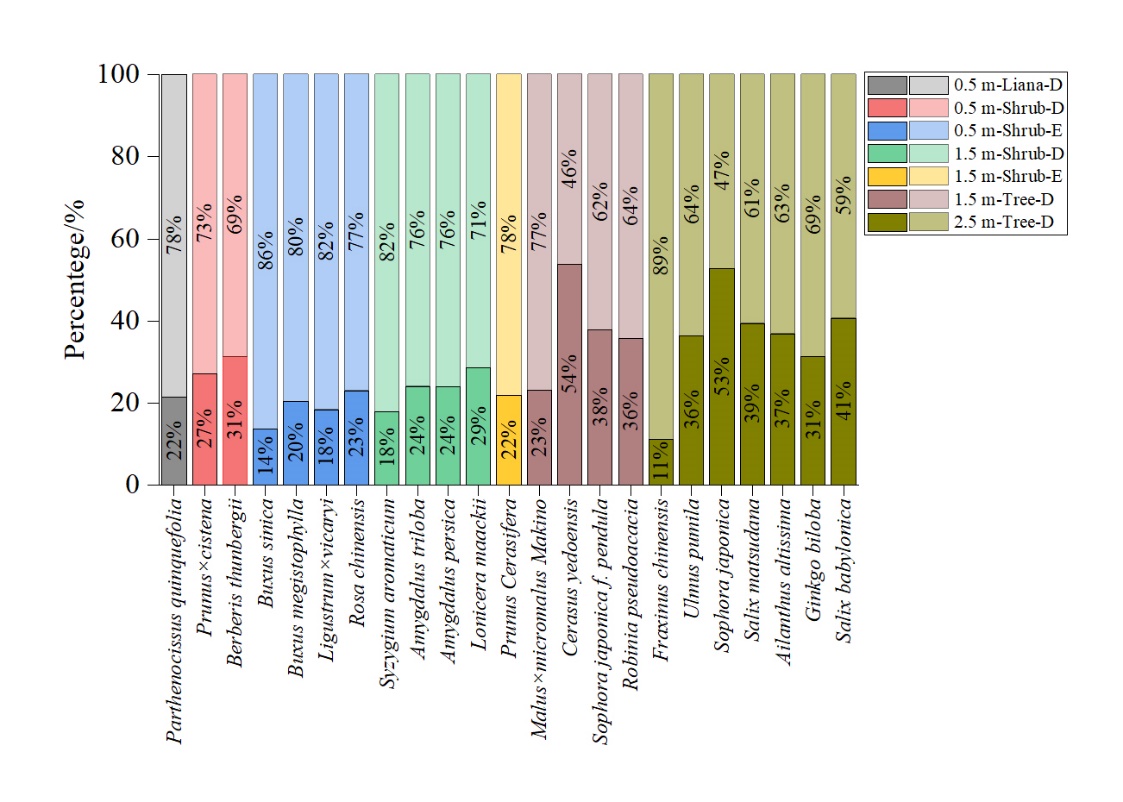 SI Fig. 1 Percentages of SIRMu-w/SIRMu (the under bars) and SIRMw/SIRMu (the upper bars) for the considered plant types (n=23). D= Deciduous (n=361), E=Evergreen (n=240).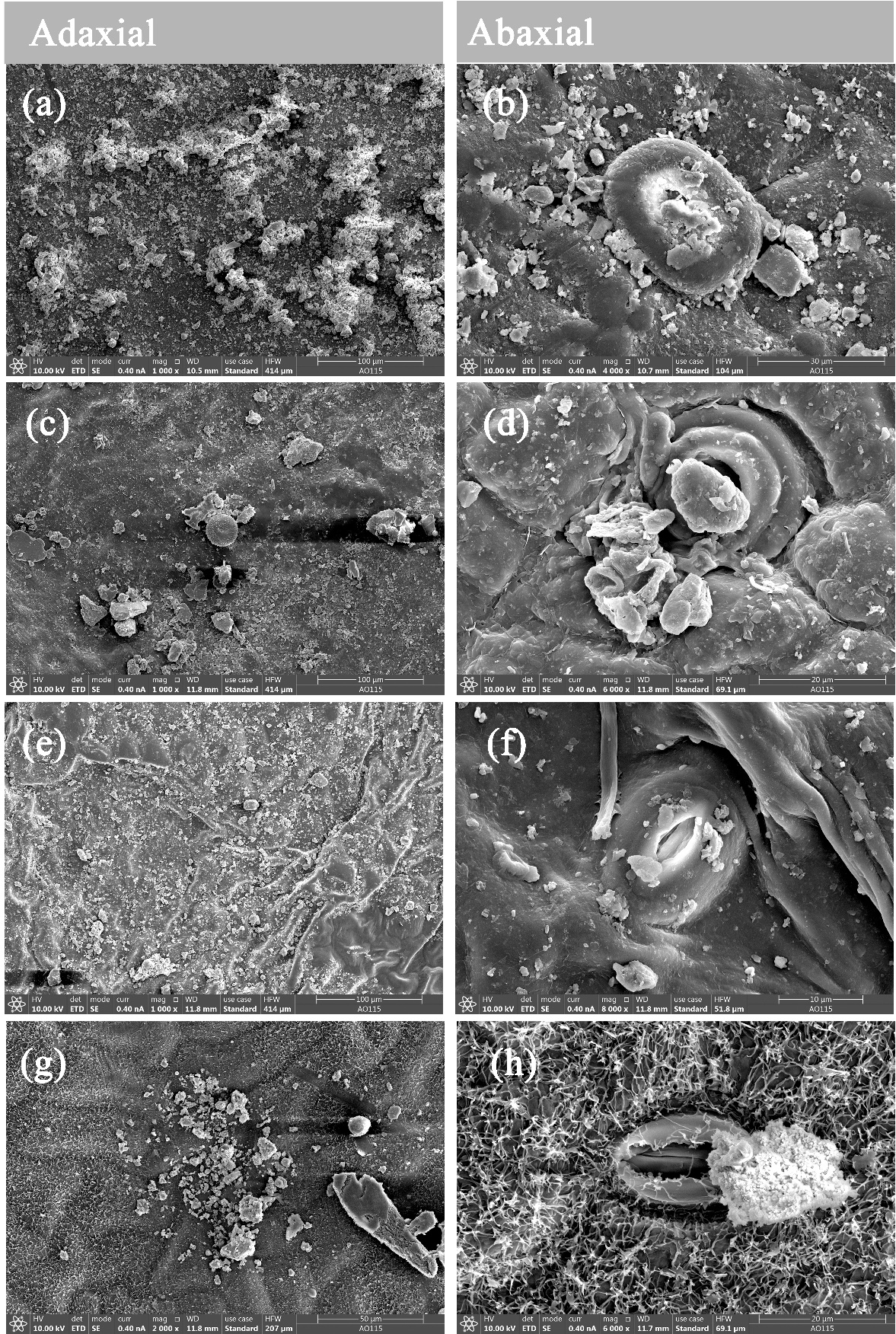 SI Fig. 2 SEM images showing the micromorphology and attachment of particles to adaxial and abaxial surfaces of leaves of 0.5 m-Shrub-E Buxus sinica (a) (b), Buxus megistophylla (c) (d), Ligustrum×vicary (e) (f) and Rosa chinensis (g) (h)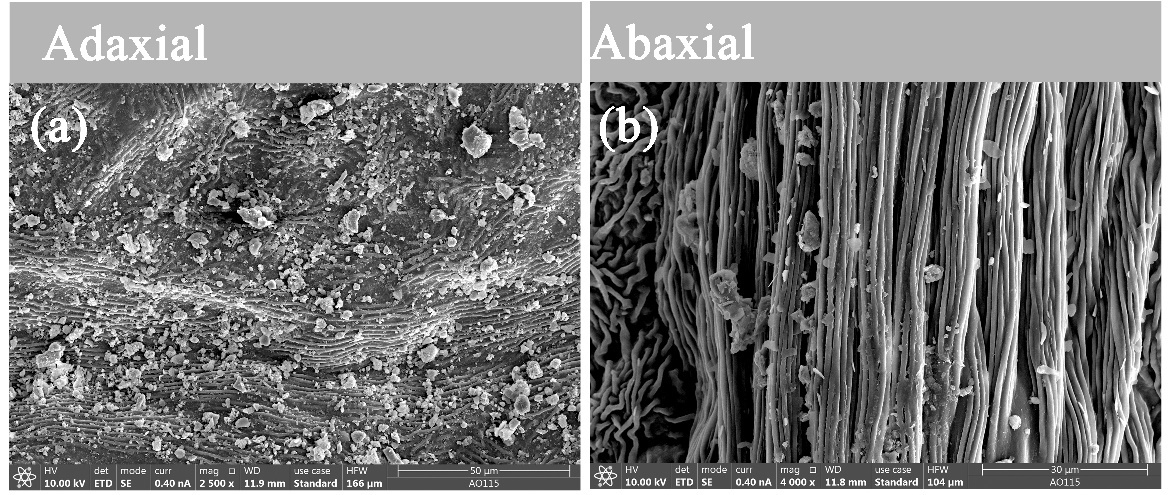 SI Fig. 3 SEM images showing the micromorphology and attachment of particles to the adaxial and abaxial surfaces of leaves of 1.5 m-Shrubs-E. Prunus Cerasifera (a) (b).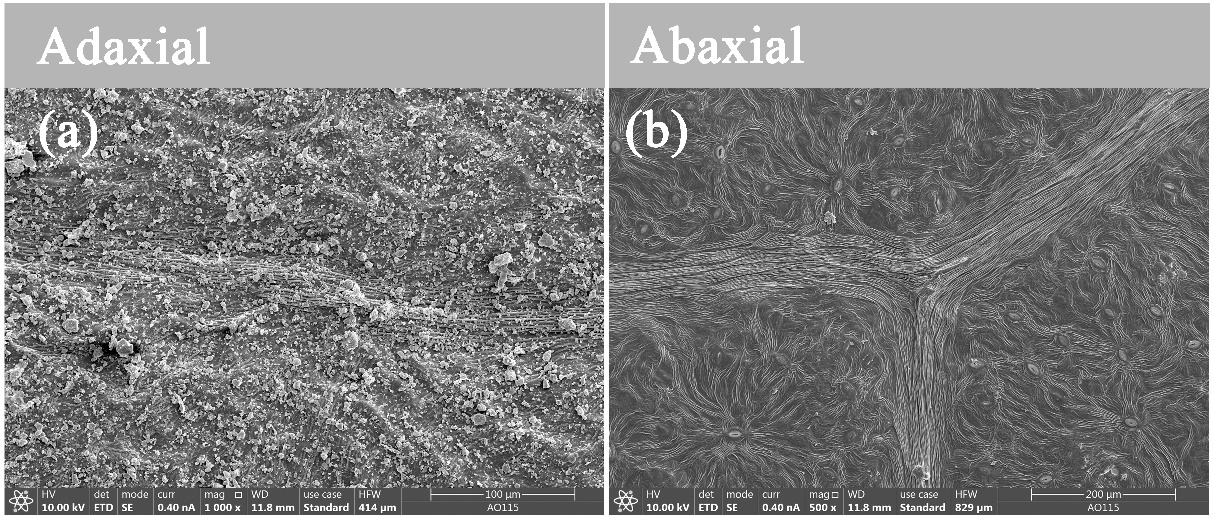 SI Fig. 4 SEM images showing the micromorphology and attachment of particles to the adaxial and abaxial surfaces of leaves of 0.5 m-Lianas-D. Parthenocissus quinquefolia (a) (b).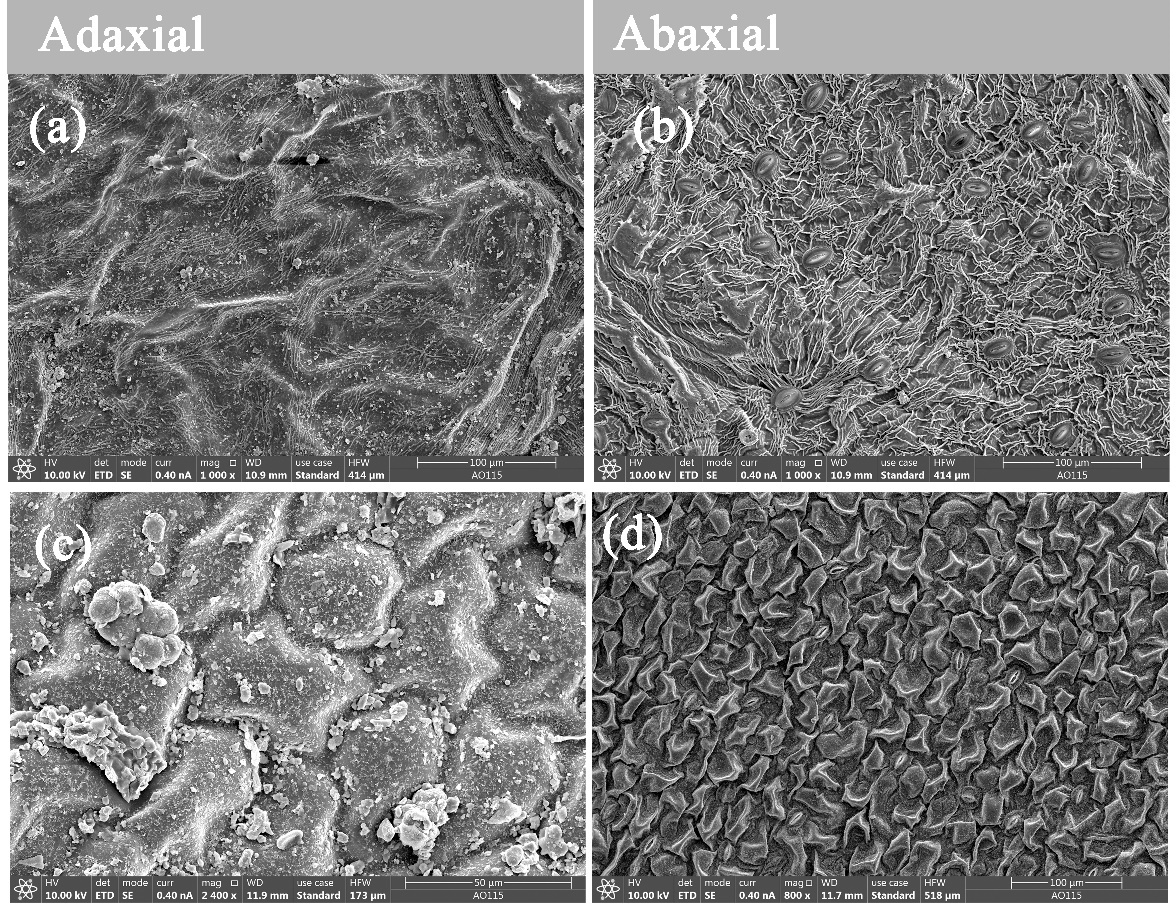 SI Fig. 5 SEM images showing the micromorphology and attachment of particles to the adaxial and abaxial surfaces of leaves of 0.5 m-Shrubs-D. Prunus×cistena (a) (b) and Berberis thunbergii (c) (d)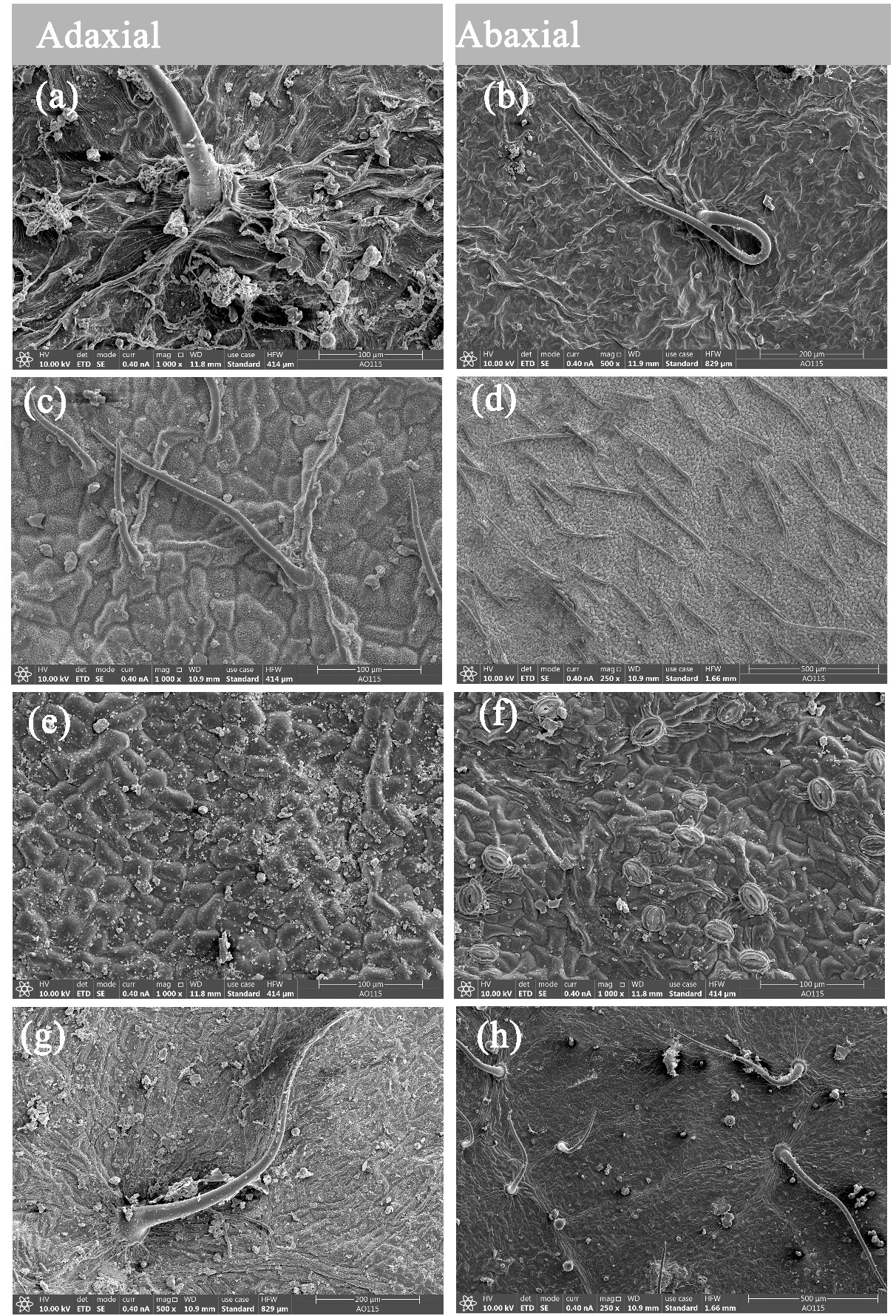 SI Fig. 6 SEM images showing the micromorphology and attachment of particles to the adaxial and abaxial surfaces of leaves of 1.5 m-Shrubs-D. Amygdalus triloba (a) (b), Syzygium aromaticum (c) (d), Amygdalus persica (e) (f) and Lonicera maackii (g) (h)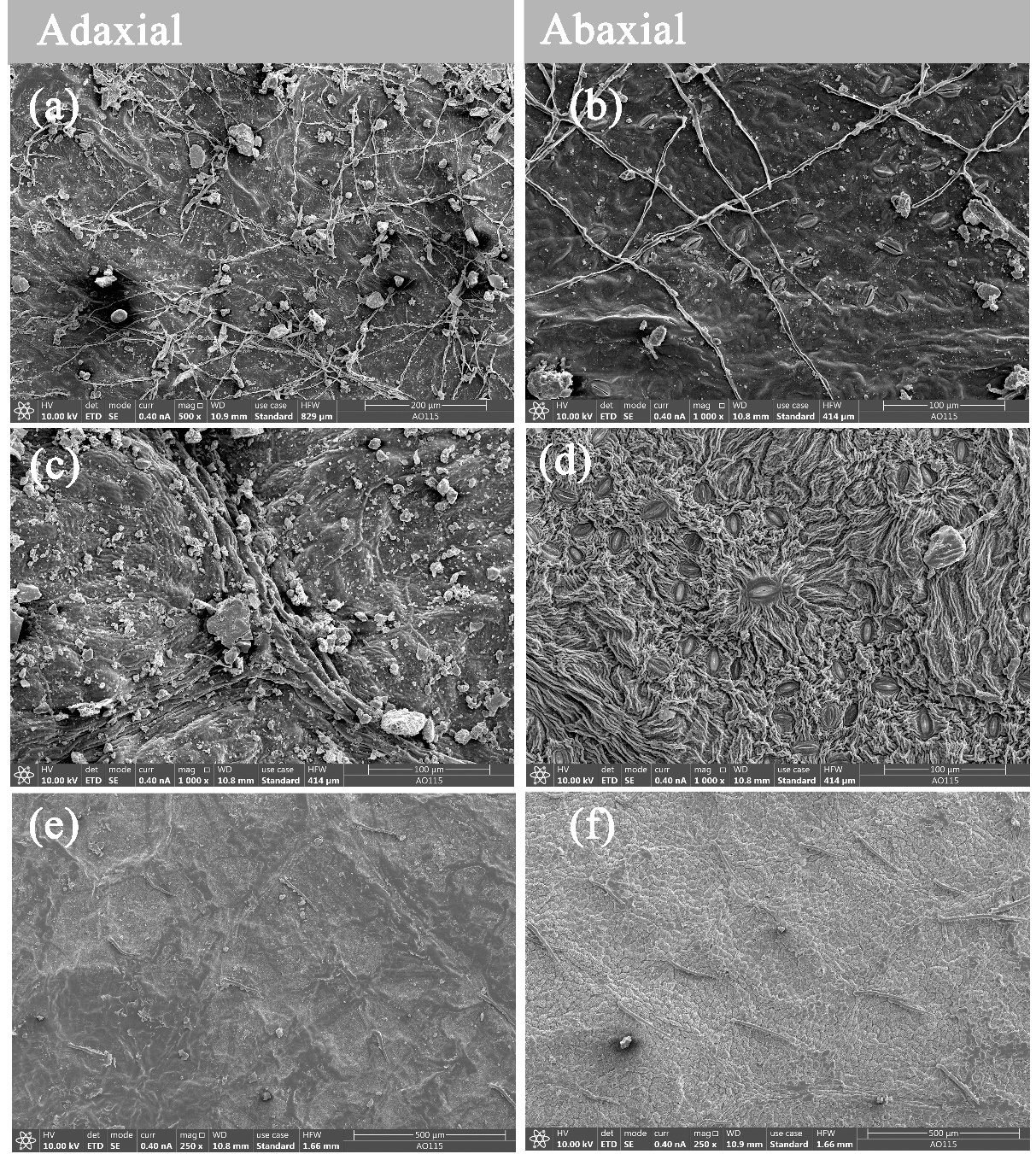 SI Fig. 7 SEM showing the micromorphology and attachment of particles to the adaxial and abaxial surfaces of leaves of 1.5 m-Tree-D. Malus×micromalus Makino (a) (b), Cerasus yedoensis (c) (d) and Sophora japonica f. pendula (e) (f)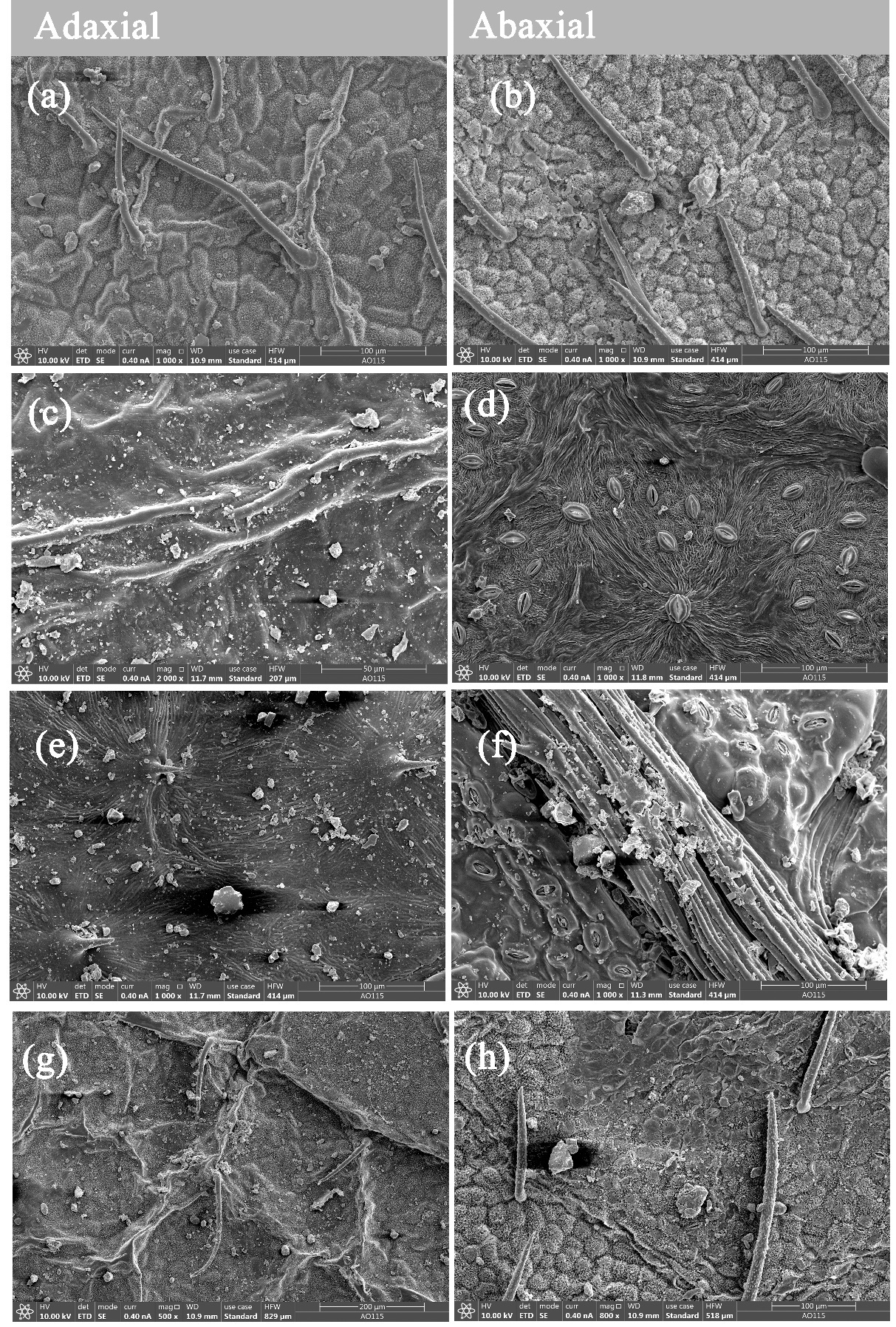 SI Fig. 8 SEM images showing the micromorphology and attachment of particles to the adaxial and abaxial surfaces of leaves of 2.5 m-Trees-D. Robinia pseudoacacia (a) (b), Fraxinus chinensis (c) (d), Ulmus pumila (e) (f), Sophora japonica (g) (h).1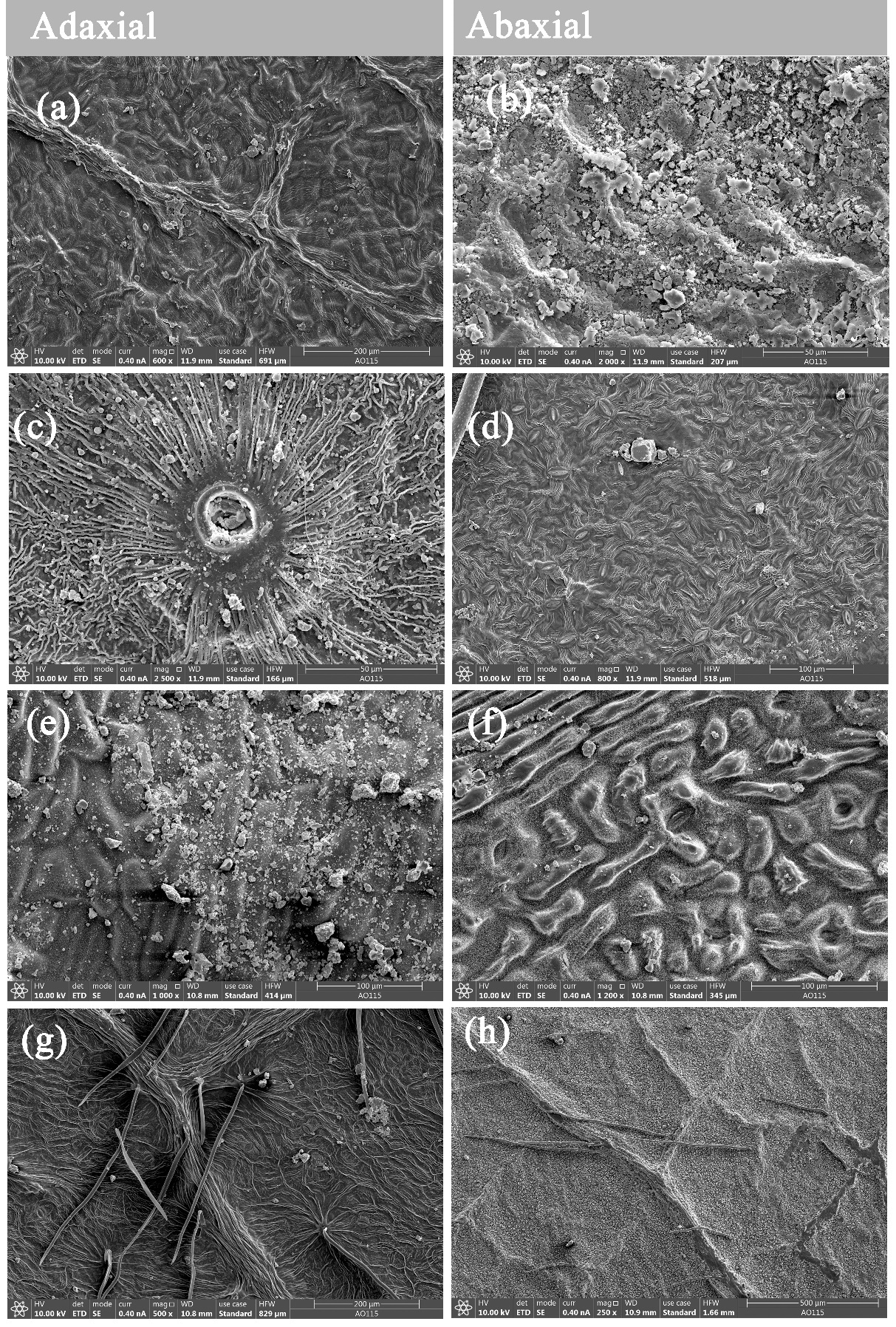 SI Fig. 9 SEM images showing the micromorphology and attachment of particles to the adaxial and abaxial surfaces of leaves of 2.5 m-Trees-D. Salix matsudana (a) (b), Ailanthus altissima (c) (d), Ginkgo biloba (e) (f) and Salix babylonica (g) (h)Plant typesPlant speciesLeavesnumberStomatal densitynumber/mm2Trichomesnumber/mm2Mean LAcm20.5 m-Lianas-D(n=14)Parthenocissus quinquefolia (n=14)19AB: 121.74NA50.550.5 m-Shrubs-D(n=51)Prunus×cistena (n=24)110AB: 226.09NA11.350.5 m-Shrubs-D(n=51)Berberis thunbergii (n=27)405AB: 226.09NA1.590.5 m-Shrubs-E(n=205)Buxus megistophylla (n=42)215AB: 347.83NA9.280.5 m-Shrubs-E(n=205)Ligustrum×vicaryi (n=66)549AB: 417.39NA7.560.5 m-Shrubs-E(n=205)Buxus sinica (n=70)1050AB: 130.43NA1.790.5 m-Shrubs-E(n=205)Rosa chinensis (n=27)89AB: 117.39NA17.371.5 m-Shrubs-D(n=73)Amygdalus persica (n=17)60AB: 139.13NA26.991.5 m-Shrubs-D(n=73)Syzygium aromaticum (n=32)41AD: 60.87NA35.291.5 m-Shrubs-D(n=73)Syzygium aromaticum (n=32)41AB: 243.48NA35.291.5 m-Shrubs-D(n=73)Lonicera maackii (n=6)28AB: 278.26AD: 2.1718.591.5 m-Shrubs-D(n=73)Lonicera maackii (n=6)28AB: 278.26AB: 34.7818.591.5 m-Shrubs-D(n=73)Amygdalus triloba (n=18)66AB: 136.96AD: 2.1720.011.5 m-Shrubs-E(n=35)Prunus Cerasifera (n=35)166AB: 286.96NA17.181.5 m-Trees-D(n=40)Malus×micromalus Makino (n=8)34AB: 217.39NA20.481.5 m-Trees-D(n=40)Cerasus yedoensis (n=21)41AB: 356.52NA41.781.5 m-Trees-D(n=40)Sophora japonica f. pendula (n=11)86AB: 147.83NA11.252.5 m-Trees-D(n=183)Fraxinus chinensis (n=6)16AB: 193.48NA24.29 2.5 m-Trees-D(n=183)Ailanthus altissima (n=16)38AB: 460.87AD: 10.8727.442.5 m-Trees-D(n=183)Ailanthus altissima (n=16)38AB: 460.87AB: 8.7027.442.5 m-Trees-D(n=183)Salix babylonica (n=34)164AB: 23.91AD: 26.0913.162.5 m-Trees-D(n=183)Salix babylonica (n=34)164AB: 23.91AB: 2.0813.162.5 m-Trees-D(n=183)Robinia pseudoacacia (n=27)205NAAD: 43.489.18 2.5 m-Trees-D(n=183)Robinia pseudoacacia (n=27)205NAAB: 78.269.18 2.5 m-Trees-D(n=183)Sophora japonica (n=61)490AB: 217.39AD: 6.529.05 2.5 m-Trees-D(n=183)Salix matsudana (n=4)28AB: 8.70NA9.64 2.5 m-Trees-D(n=183)Ginkgo biloba (n=15)33AB: 60.87NA23.66 2.5 m-Trees-D(n=183)Ulmus pumila (n=20)123AB: 134.78NA9.31 (i) group(j) groupweightSIRMuSIRMu-wSIRMw0.5 m-Lianas-D0.5 m-Shrubs-D11110.5 m-Lianas-D0.5 m-Shrubs-E0.9480.58710.1650.5 m-Lianas-D1.5 m-Shrubs-D11110.5 m-Lianas-D1.5 m-Shrubs-E11110.5 m-Lianas-D1.5 m-trees-D11110.5 m-Lianas-D2.5 m-trees-D1110.6050.5 m-Shrubs-D0.5 m-Shrubs-E<0.0001<0.0001<0.0001<0.00011.5 m-Shrubs-D0.01910.97811.5 m-Shrubs-E<0.00010.0060.0060.1941.5 m-trees-D11112.5 m-trees-D0.819110.0060.5 m-Shrubs-E1.5 m-Shrubs-D0.013<0.00010.0010.0171.5 m-Shrubs-E11111.5 m-trees-D<0.0001<0.0001<0.00010.0152.5 m-trees-D<0.0001<0.0001<0.000111.5 m-Shrubs-D1.5 m-Shrubs-E0.7650.5820.72411.5 m-Shrubs-D1.5 m-trees-D0.4011112.5 m-trees-D1110.3911.5 m-Shrubs-E1.5 m-trees-D0.0030.0200.01611.5 m-Shrubs-E2.5 m-trees-D0.0030.1040.00511.5 m-trees-D2.5 m-trees-D1110.203GroupweightSIRMuSIRMu-wSIRMw1.5 m-Lianas-D0.1590.3510.2160.8510.5 m-Shrubs-D0.4740.1460.1310.5200.5 m-Shrubs-E<0.0001<0.0001<0.0001<0.00011.5 m-Shrubs-D<0.0001<0.0001<0.0001<0.00011.5 m-Shrubs-E0.2560.0690.0430.2011.5 m-trees-D0.1280.0060.0080.0502.5 m-trees-D<0.0001<0.0001<0.0001<0.0001Sample(i)-sample(j)Residential area - parkResidential area - parkResidential area - parkResidential area - parkResidential area - traffic areaResidential area - traffic areaResidential area - traffic areaResidential area - traffic areaPark - traffic areaPark - traffic areaPark - traffic areaPark - traffic areaweight SIRMuSIRMu-wSIRMwweightSIRMuSIRMu-wSIRMwweightSIRMuSIRMu-wSIRMw0.5 m-Liana-D\\\\\\\\\\\\0.5 m-Shrub-D\\\\\\\\\\\\0.5 m- Shrub-E10.92810.418<0.0001<0.0001<0.0001<0.0001<0.0001<0.0001<0.00010.0321.5 m- Shrub-D0.8180.70210.5000.003<0.0001<0.00010.0010.006<0.0001<0.00010.0031.5 m- Shrub-E\\\\\\\\\\\\1.5 m-Tree-D0.86911\0.0540.0280.028\0.0340.0300.041\2.5 m-Tree-D0.993111<0.0001<0.0001<0.00010.0030.350.1010.0610.501